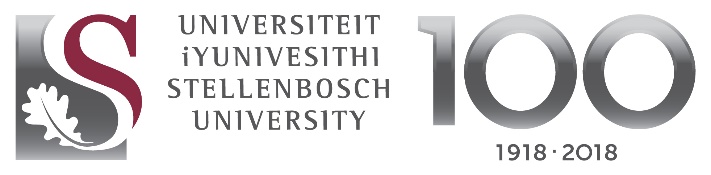 Stellenbosch University Africa Collaboration GrantAPPLICATION FOR FUNDING 2019Please consult the Terms and Conditions listed on the SU International website. Completed forms can be forwarded to Dr. Nico Elema (nicoelema@sun.ac.za) and Me. Sue-Vicky Brant (brandt@sun.ac.za)TYPE OF GRANTCategory 1: Workshop/conference jointly organised with partner/partners from one of SU’s institutional bilateral partners in Africa (up to R80, 000) – aimed at SU staff.PARTICULARS OF APPLICANTPARTICULARS OF APPLICANTPARTICULARS OF APPLICANTSurnameFirst name(s)InitialsTitlePositionFaculty & DepartmentE-mailCellHighest qualification & Year receivedPosition at SUCell NumberID Number2. DETAILS OF JOINT CONFERENCE, WORKSHOP or SEMINAR 2. DETAILS OF JOINT CONFERENCE, WORKSHOP or SEMINAR 2. DETAILS OF JOINT CONFERENCE, WORKSHOP or SEMINAR 2. DETAILS OF JOINT CONFERENCE, WORKSHOP or SEMINAR 2. DETAILS OF JOINT CONFERENCE, WORKSHOP or SEMINAR A provisional programme should be submitted together with the application.A provisional programme should be submitted together with the application.A provisional programme should be submitted together with the application.A provisional programme should be submitted together with the application.A provisional programme should be submitted together with the application.Title of conference/workshopVenueDatesFrom (DD/MM/YYYY)To (DD/MM/YYYY)Organizing Committee: SurnameOrganizing Committee: SurnameInitialsAffiliation/OrganizationCountryObjective(s) of the conference/ workshop:Objective(s) of the conference/ workshop:Objective(s) of the conference/ workshop:Objective(s) of the conference/ workshop:Objective(s) of the conference/ workshop:Benefit(s) of the conference/ workshop:(To the University; broader research community; South Africa; Africa, etc.)Benefit(s) of the conference/ workshop:(To the University; broader research community; South Africa; Africa, etc.)Benefit(s) of the conference/ workshop:(To the University; broader research community; South Africa; Africa, etc.)Benefit(s) of the conference/ workshop:(To the University; broader research community; South Africa; Africa, etc.)Benefit(s) of the conference/ workshop:(To the University; broader research community; South Africa; Africa, etc.)How will the conference/workshop enhance collaboration between parties involved?How will the conference/workshop enhance collaboration between parties involved?How will the conference/workshop enhance collaboration between parties involved?How will the conference/workshop enhance collaboration between parties involved?How will the conference/workshop enhance collaboration between parties involved?3.	BUDGET3.	BUDGET3.	BUDGET3.	BUDGET3.	BUDGET3.1 Expenditure (attach quotations, where relevant) – in South African Rands3.1 Expenditure (attach quotations, where relevant) – in South African Rands3.1 Expenditure (attach quotations, where relevant) – in South African Rands3.1 Expenditure (attach quotations, where relevant) – in South African Rands3.1 Expenditure (attach quotations, where relevant) – in South African RandsCategoryAmountCommentsCommentsCommentsTOTAL EXPENDITURE3.2 Income : OTHER SOURCES OF FUNDING SUPPORT3.2 Income : OTHER SOURCES OF FUNDING SUPPORT3.2 Income : OTHER SOURCES OF FUNDING SUPPORT3.2 Income : OTHER SOURCES OF FUNDING SUPPORT3.2 Income : OTHER SOURCES OF FUNDING SUPPORTFunders approachedFunders approachedFunders approachedFunding confirmedApplied for but not yet confirmed(i)(i)(i)(ii)(ii)(ii)(iii)(iii)(iii)(iv)(iv)(iv)(v)(v)(v)(vi)(vi)(vi)TOTAL INCOME CONFIRMED:TOTAL INCOME CONFIRMED:TOTAL INCOME CONFIRMED:3.3 BALANCE REQUIRED3.3 BALANCE REQUIRED3.3 BALANCE REQUIRED4.  SIGNATURES AND RECOMMENDATIONS4.1	APPLICANT Signature: ___________________________________Name (in block letters): ____________________________                Date: _______________________  4.3	HEAD OF DEPARTMENT Recommendation:** Please elaborate further on the relevance and value of the application for the Faculty or Department.________________________________________________________________________________________________________________________________________________________________________________________________________________________________________________________________________________________________________________________________________________________________________________________________________________________________________________________Signature: ___________________________________Name (in block letters): ____________________________                Date: _______________________4.4       DEAN	Recommendation:** Please elaborate further on the relevance and value of the application for the Faculty or Department.__________________________________________________________________________________________________________________________________________________________________________________________________________________________________________________________________________________________________________________________________________________________________________________________________________________________________________________________________________________________________________________________________________Signature: ___________________________________Name (in block letters): ____________________________                Date: _______________________CHECKLISTCHECKLISTCHECKLISTCV of applicantDetailed programme for Workshop/ConferenceProgramme datesBudgetary Items: Quotations (e.g. flights, accommodation, etc.)Budget must not exceed 66% of the total budget to a maximum of R 80 000.00Proof of co-funding sources (e.g. Dean’s fund or SOS funds)HOD Signature at the end of the applicationDean’s Signature at the end of the application